RESUMEFromMrs:Elby Eldo         Kidangoor p.o         Angamaly via         Ernakulam, Kerala         Pin :683572         Ph : 7559053800To,Sub :- application for the post of staff nurse Respected Sir/Madam,                                  I came to understand that there in a vacancy for the post of staff nurse in your esteemed organization and I wish to apply myself as a candidate for the same. I am furnishing here under my curriculum vitae for your kind consideration and favorable  action                                   I have completed my basic BSC nursing in December 2012. I worked as a staff nurse in Deenanath Mangeshkar hospital and research center, Erandawane, Pune, in the department of Bone Marrow Transplant and chemotherapy till 23rd of October 2016 .In this regard I have to enclose with this letter photo copies of Educational certificates.                                    If you give me an opportunity I will render my service as best of my knowledge.                                 I will be ever thankful to you.Date    :                                                                           Yours Sincerely                                     Place  : CURICULAM VITAEName                         : Mrs. Elby  EldoPermanent Address : vadakkan(H)                                       Kidangoor p.o                                       Angmaly via                                       Ernakulam,kerala                                         Pin:683572                                Ph :7559053800                          Email : elby.alias5@gmail.com              PROFESSIONAL OBJECTIVE                                      Looking for an opportunities in esteemed Organization, Where I can expose my experience and ability in nursing besides improving my skills and learning technologiesPERSONAL DATAName                         : Elby  EldoFather’s Name          : Mr. P.K AliasAge                             : 29yrsSex                            : FemaleDate of Birth              : 04  / 04 / 1989Marital Status            : marriedReligion                     : Christian Occupation                : Staff NurseLanguage Known      : English, Hindi, Malayalam, Tamil, Telugu  EDUCATIONAL QUALIFICATIONPROFESSIONAL QUALIFICATIONHOBBIES                     : Reading, Listening music, and DrawingREGISTRATION          : Registration of nursing certificate                                        Registration No : 08/70009                                        Date of issue     : 07 / 03 / 2013PASSPORT  DETAILS : Passport No      : S2040609                                         Place of issue   : COCHIN                                         Date of issue     : 09/05/2018                                         Date of Expiry    : 08/05/2028OTHERS                         : Basic computer knowledgePROFESSIONAL EXPERIENCEName of institution               : Latha Mangeshkar Medical Foundation                                               Deenanath  Mangeshkar Hospital and Research Centre                                               Erandawane, pune – 411004Bed strength                       : 705Position head                      : Staff NursePeriod                                 : 13 / 04 / 2013 to full DateDepartment                         : Medical Surgical and Oncology, Bone Marrow Transplant unit.STAFF NURSEResponsible for patient care in a highly technical and complex hospital environment.Pre and post-operative preparation for surgeries.Receiving patients from operation theatre.Take care of patient’s endotracheal tube, nasal and oral suctioning.Monitor control venous pressure (CVP)Glascocoma scale, ABG, vital sign water seal drainage etc.Perform ABG specimen collection and taking ECG.Remove sutures, CVP line, arterial line and urinary catheter.Perform Ryle’s tube insertion, nasogastric feeding, wound dressing, back care, month care, care of eyes and ears , bathing, clothing, position changing, Bladder wash, enema etc.Administer IV fluids, and meditation including antibiotics, TPN and narcotics and chemotherapy medicines, care tally monitor for side efforts and adverse reaction.Perform resuscitation (CPR) procedure, infection control and management of acute emergencies.Administer Oxygen, steam inhalation and Nebulization.Assisting with PICC line insertion and CVP line insertion.Apply expertise in data analysis by monitoring laboratory research and follow up lab data, blood work, and urine analysis and perform sterile procedure including surgical dressing changes.Perform clinical skills in accordance with hospital policies and standard of practices.Employ sharp analytical and problem solving skills in assessing patients for skin integrity, lung sounds bowel sounds and wound and perform dressing changes.Merge empathy and strong interpersonal skill to delivered emotional support to relatives and patients. Decisively and confidently make judgment on patient condition and call doctors based on decision.Attend CNE(Continues Nurses Education)program and other in service programs as scheduled.Preparation and administration of high dose chemotherapy drugs.Maintain up to date and confidential filling system for patient’s charts and records, medical and surgical files, insurance details.Patient care regarding surgical and medical condition treatment short and long term maintains.Liaison with physicians and medical staff.Communicate physician’s order appropriate department.Interact with applicable departments regarding patients care.Educate patients and family members to health care head, condition and option.Perform Emergency & trauma care management.EQUIPMENTS HANDLED AT WORKCardiac Monitor (Datex-ohmeda,dragger)Laminar flowPulse OxymeterInfusion pumpsSyringe pumpsECG MachineDefibrillatorNoninvasive ventilator(BIPAD Machine)Oxygen CylinderSuction ApparatusCrash trolleyCVP trolleyIntubation trolleyABG Machine Portable pulse DopplerOxygen CylinderAmbu bag NebulizerSpirometerSteam inhaler(Nelsons inhaler)Oxygen hoodSuction apparatusGlucometerSphygmomanometerThermometer(clinical, Rectal, oral)Warmer(Adult, pediatrics)ROUTINE FUNCTIONSBed Making.Providing personal hygiene.Assessing and recording vital signs.Diagnosing actual and potential problem of the patient.IV cannulation and IV therapy, IM injection.Ryle’s tube insertion and feeding.Endotracheal suctioning.Cauterization and bladder wash.Care of patients with indwelling and suprapubic catheters.Chest percussions.Care of patients with ICD.Monitoring intake and output chart.Care of post-operative clients.Assisting in dressing with sterile dressing.Blood collection by vaccutainer system.Providing Psychological support to cancer patients and family.Taking part in admission, discharge, transfer and other care needed by patient’s.DUTIEX & RESPONSIBILITIESECG recording & ReputingCVP monitoringIV cannula insertionRT insertionUrinary catheter insertionExtubating patients.Taking & Analyzing ABG samplesChemotherapy administrationAssisting for pleural & ascetic tappingBladder wash , bladder irrigationAssisting for bone marrow AspirationPre & Post-operative care of patientSurgical Dressing, suture removing etc..Assisting for LPOral airway insertion, CPR etc..Assisting for venous section.Gastric Gavages & lavages, PEG feeding etc..Assisting for Bronchoscopy.REFERENCEMrs. Alamelu DhamodharanPrincipal         Pioneer collage of nursing         HydrabadDirector of  Nursing Deenanath Mungeshkar HospitalErandawae Pune-411004Website  :- www.dmhospital.orgEmail      :- jpmt@vsnl.comMrs. Kadam SulbhaHead nurse in oncology DepartmentDeenanath Mungeshkar HospitalPune-411004Ph             :- 09890962991DECLARATION                        I hereby declare that all the above given statement are true, complete  and correct to the best of my knowledge and belief.PlaceDate 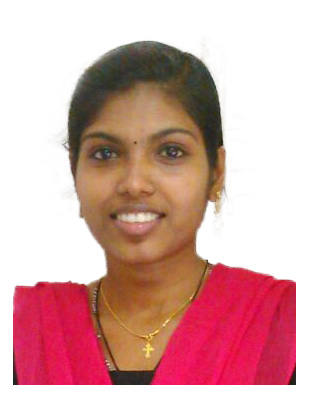 COURSENAME OF INSTITUTIONYEAR OF PASSINGPERCENTAGESSLCHOLY FAMILY GIRLSHIGH SCHOOLMARCH 200681%HSEM.G.M.H.S.SMARCH 200875%AchievementsBoard/UniversityYear of PassingPercentageBasic BSC NursingDr. NTRUHSAndhra PradeshDecember 20121styr – 67.7%2ndyr – 74.85%3rdyr – 78.5%4thyr – 74.3%